ΘΕΜΑ :	Κοινό πρόγραμμα επιμορφωτικών συναντήσεων Σχολικών Συμβούλων ΠΕ04 και ΕΚΦΕ Ν. Ηρακλείου για το 2ο τετράμηνο του σχ. έτους 2014-2015Στην επόμενη σελίδα ακολουθεί ο πίνακας με το κοινό πρόγραμμα συναντήσεων των Σχολικών Συμβούλων ΠΕ04 για επιμορφώσεις και των ΕΚΦΕ Ηρακλείου για επίδειξη εργαστηριακών ασκήσεων Γυμνασίων, ΓΕΛ και ΕΠΑΛ Ν. Ηράκλειου για το 2ο τετράμηνο του τρέχοντος σχολικού έτους 2014-15. Τις επόμενες μέρες, οι Σχολικοί Σύμβουλοι ΠΕ04 θα βγάλουν ανακοινώσεις με περισσότερες λεπτομέρειες σχετικά με το περιεχόμενο των δικών τους συναντήσεων.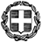 ΕΛΛΗΝΙΚΗ ΔΗΜΟΚΡΑΤΙΑΥΠΟΥΡΓΕΙΟ ΠΑΙΔΕΙΑΣ ΚΑΙ ΘΡΗΣΚΕΥΜΑΤΩΝ----ΠΕΡ/ΚΗ Δ/ΝΣΗ Π/ΘΜΙΑΣ ΚΑΙ Δ/ΘΜΙΑΣ ΕΚΠ/ΣΗΣ ΚΡΗΤΗΣΔ/ΝΣΗ Δ/ΘΜΙΑΣ ΕΚΠ/ΣΗΣ ΗΡΑΚΛΕΙΟΥ1o & 2o ΕΡΓΑΣΤΗΡΙΑΚO  ΚΕΝΤΡO  ΦΥΣΙΚΩΝ  ΕΠΙΣΤΗΜΩΝ ΗΡΑΚΛΕΙΟΥ  Ηράκλειο, 12/01/2015Αρ. Πρωτ.:  2281ο  ΕΚΦΕ ΗΡΑΚΛΕΙΟΥΤαχ. Δ/νση   	:	Πιτσουλάκη 24, 71307, ΗράκλειοΠληροφορίες 	:  	Ελευθερία ΦανουράκηΤηλ. - Fax      	:  	2810327256 - 2810360253E-mail            	:  	mail@1ekfe.ira.sch.grΙστοσελίδα    	:  	http://1ekfe.ira.sch.gr ΠΡΟΣ: Γυμνάσια, ΓΕΛ & ΕΠΑΛ αρμοδιότητας 1ου και 2ου ΕΚΦΕ ΗρακλείουΚΟΙΝ:Δ/νση Δ/θμιας Εκπ/σης Ν. ΗρακλείουΠεριφ/κή Δ/νση Εκπ/σης ΚρήτηςΓραφείο Σχολικών Συμβούλων ΠΕ04 2ο  ΕΚΦΕ ΗΡΑΚΛΕΙΟΥΤαχ. Δ/νση   	:	Μάχης Κρήτης 52, 71303 Ηράκλειο                                      Πληροφορίες 	:  Βασίλης ΓαργανουράκηςΤηλ. -Fax      	:  	2810370508E-mail            	:  	mail@2ekfe.ira.sch.grΙστοσελίδα    	:  	http://2ekfe.ira.sch.gr                                                                ΠΡΟΣ: Γυμνάσια, ΓΕΛ & ΕΠΑΛ αρμοδιότητας 1ου και 2ου ΕΚΦΕ ΗρακλείουΚΟΙΝ:Δ/νση Δ/θμιας Εκπ/σης Ν. ΗρακλείουΠεριφ/κή Δ/νση Εκπ/σης ΚρήτηςΓραφείο Σχολικών Συμβούλων ΠΕ04Η Υπεύθυνη του 1ου Ε.Κ.Φ.Ε. ΗρακλείουΕλευθερία ΦανουράκηΟ Υπεύθυνος του 2ου Ε.Κ.Φ.Ε. ΗρακλείουΒασίλειος ΓαργανουράκηςΧΡΟΝΟΣΤΟΠΟΣΤΑΞΗΕΡΓΑΣΤΗΡΙΑΚΕΣ ΑΣΚΗΣΕΙΣΑΠΕΥΘΥΝΕΤΑΙΠέμπτη 15 Ιανουαρίου 2015, 12:00μμ1ο ΕΚΦΕΒ’ ΤάξηΔιαχωρισμός μιγμάτωνΗλεκτρόλυση νερού κ.α.Εκπαιδευτικοί 1ου & 2ου ΕΚΦΕ που διδάσκουν Χημεία ΓυμνασίουΠέμπτη 15 Ιανουαρίου 2015, 12:00μμ1ο ΕΚΦΕΓ’ ΤάξηΜέτρηση του pH των διαλυμάτων ορισμένων οξέων με πεχαμετρικό χαρτί (1.1) και Βασικές ιδιότητες διαλυμάτων καθημερινής χρήσης (2.1)Διαδοχικές εξουδετερώσεις οξέος από βάση και το αντίστροφο (3.1)Εκπαιδευτικοί 1ου & 2ου ΕΚΦΕ που διδάσκουν Χημεία ΓυμνασίουΤρίτη, 20 Ιανουαρίου 2015, 12:00μμ1ο ΕΚΦΕΑ’ Φάση Επιμορφωτικών Συναντήσεων«Σκέψεις και προβληματισμοί στη διδασκαλία των Φ.Ε.» (Γεώργιος Χατζηδάκης, Σχ. Σύμβουλος ΠΕ04) και «Δημιουργία διδακτικού σεναρίου διερευνητικής μάθησης» (Ελευθερία Φανουράκη, Υπ. 1ου ΕΚΦΕ)Εκπαιδευτικοί ΠΕ04 Λυκείου 1ου ΕΚΦΕ Πέμπτη, 22 Ιανουαρίου 2015, 12:00μμ1ο ΕΚΦΕΑ’ Φάση Επιμορφωτικών Συναντήσεων«Σκέψεις και προβληματισμοί στη διδασκαλία των Φ.Ε.» (Γεώργιος Χατζηδάκης, Σχ. Σύμβουλος ΠΕ04) και «Δημιουργία διδακτικού σεναρίου διερευνητικής μάθησης» (Ελευθερία Φανουράκη, Υπ. 1ου ΕΚΦΕ)Εκπαιδευτικοί ΠΕ04 Γυμνασίου 1ου ΕΚΦΕ Πέμπτη, 22 Ιανουαρίου 2015, 12:00μμ2ο ΕΚΦΕΑ’ ΓυμνασίουΕργαστηριακές ασκήσεις 4 - 12 από το σχολικό βιβλίοΕκπαιδευτικοί 2ου ΕΚΦΕ που διδάσκουν Φυσική Α’ ΓυμνασίουΤρίτη, 27 Ιανουαρίου 2015, 12:00μμ2ο ΕΚΦΕΒ Λυκείου Μελέτη της χαρακτηριστικής καμπύλης ηλεκτρικής πηγής και ωμικού καταναλωτήΠειραματική επαλήθευση του γενικού νόμου των ιδανικών αερίων (1)Γνωριμία με τον παλμογράφο (6)Εκπαιδευτικοί 1ου & 2ου ΕΚΦΕ που διδάσκουν Φυσική Β, Γ ΛυκείουΤρίτη, 27 Ιανουαρίου 2015, 12:00μμ2ο ΕΚΦΕΓ ΛυκείουΜελέτη στάσιμων ηχητικών κυμάτων σε σωλήνα και προσδιορισμός της ταχύτητας του ήχου στον αέρα (3)Μέτρηση της ροπής αδράνειας κυλίνδρου (4)Εκπαιδευτικοί 1ου & 2ου ΕΚΦΕ που διδάσκουν Φυσική Β, Γ ΛυκείουΠέμπτη, 29 Ιανουαρίου 2015, 12:00μμ1ο ΕΚΦΕΑ ΓυμνασίουΟι επιδράσεις της άσκησης στο ρυθμό της αναπνοής (14)Εκπαιδευτικοί 1ου & 2ου ΕΚΦΕ που διδάσκουν Βιολογία και Φυσική ΓυμνασίουΠέμπτη, 29 Ιανουαρίου 2015, 12:00μμ1ο ΕΚΦΕΒ ΓυμνασίουΠαρατήρηση πρωτοζώωνΠαρατήρηση βακτηρίωνΕκπαιδευτικοί 1ου & 2ου ΕΚΦΕ που διδάσκουν Βιολογία και Φυσική ΓυμνασίουΠέμπτη, 29 Ιανουαρίου 2015, 12:00μμ1ο ΕΚΦΕΓ ΓυμνασίουΑπομόνωση DNA Εκπαιδευτικοί 1ου & 2ου ΕΚΦΕ που διδάσκουν Βιολογία και Φυσική ΓυμνασίουΠέμπτη, 29 Ιανουαρίου 2015, 12:00μμ1ο ΕΚΦΕΒ ΓυμνασίουΆνωση – Αρχή του ΑρχιμήδηΕκπαιδευτικοί 1ου & 2ου ΕΚΦΕ που διδάσκουν Βιολογία και Φυσική ΓυμνασίουΠέμπτη, 29 Ιανουαρίου 2015, 12:00μμ1ο ΕΚΦΕΓ ΓυμνασίουΔιακοπή και βραχυκύκλωμαΠειραματικός έλεγχος των νόμων του απλού εκκρεμούςΜελέτη κυμάτων "Εγκάρσια και διαμήκη κύματα"ΔιάθλασηΕκπαιδευτικοί 1ου & 2ου ΕΚΦΕ που διδάσκουν Βιολογία και Φυσική ΓυμνασίουΤρίτη, 03 Φεβρουαρίου 2015, 12:00μμ1ο ΕΚΦΕΑ’ Φάση Επιμορφωτικών Συναντήσεων«Παρουσιάσεις σχεδίων μαθήματος»Εκπαιδευτικοί ΠΕ04 Λυκείου 1ου ΕΚΦΕ Πέμπτη, 05 Φεβρουαρίου 2015, 12:00μμ1ο ΕΚΦΕΑ’ Φάση Επιμορφωτικών Συναντήσεων«Παρουσιάσεις σχεδίων μαθήματος»Εκπαιδευτικοί ΠΕ04 Γυμνασίου 1ου ΕΚΦΕ Τρίτη, 10 Φεβρουαρίου 2015, 12:00μμ1ο ΕΚΦΕΑ’ Φάση Επιμορφωτικών Συναντήσεων«Παρουσιάσεις σχεδίων μαθήματος»Εκπαιδευτικοί ΠΕ04 Λυκείου 1ου ΕΚΦΕ Πέμπτη, 12 Φεβρουαρίου 2015, 12:00μμΓυμνάσιο ΜοιρώνΑ,Β,Γ ΓυμνασίουΕπιλογή από εργαστηριακές ασκήσεις  Φυσικής, Χημείας, Βιολογίας ΓυμνασίουΕκπαιδευτικοί 1ου ΕΚΦΕ που διδάσκουν Φυσική, Χημεία, Βιολογία ΓυμνασίουΤρίτη, 17 Φεβρουαρίου 2015, 12:00μμ2ο ΕΚΦΕΣχ. Σύμβουλος ΠΕ04, Γρηγόριος Επιτροπάκης«Θέματα διδακτικής Χημείας στο Λύκειο»Εκπαιδευτικοί ΠΕ04 Λυκείου 2ου ΕΚΦΕ Τρίτη, 17 Φεβρουαρίου 2015, 12:00μμ1ο ΕΚΦΕΑ’ Φάση Επιμορφωτικών Συναντήσεων«Παρουσιάσεις σχεδίων μαθήματος»Εκπαιδευτικοί ΠΕ04 Λυκείου 1ου ΕΚΦΕ Πέμπτη, 19 Φεβρουαρίου 2015, 12:00μμ2ο ΕΚΦΕΣχ. Σύμβουλος ΠΕ04, Γρηγόριος Επιτροπάκης«Θέματα διδακτικής Χημείας στο Γυμνάσιο»Εκπαιδευτικοί ΠΕ04 Γυμνασίου 2ου ΕΚΦΕ Πέμπτη, 19 Φεβρουαρίου 2015, 12:00μμ1ο ΕΚΦΕΑ’ ΓυμνασίουΕργαστηριακές ασκήσεις 4 - 12 από το σχολικό βιβλίοΕκπαιδευτικοί 1ου ΕΚΦΕ που διδάσκουν Φυσική Α’ ΓυμνασίουΤρίτη, 24 Φεβρουαρίου 2015, 12:00μμ1ο ΕΚΦΕΑ ΛυκείουΧημικές αντιδράσεις και ποιοτική ανάλυση ιόντωνΕκπαιδευτικοί 1ου & 2ου ΕΚΦΕ που διδάσκουν Χημεία Α,Β, Γ ΛυκείουΤρίτη, 24 Φεβρουαρίου 2015, 12:00μμ1ο ΕΚΦΕΒ Λυκείουοξείδωση αιθανόλης - αλδεϋδώνΌξινος χαρακτήρας των καρβοξυλικών οξέωνΕκπαιδευτικοί 1ου & 2ου ΕΚΦΕ που διδάσκουν Χημεία Α,Β, Γ ΛυκείουΤρίτη, 24 Φεβρουαρίου 2015, 12:00μμ1ο ΕΚΦΕΓ ΛυκείουΥπολογισμός της περιεκτικότητας του ξιδιού σε οξικό οξύ και του γάλακτος σε γαλακτικό οξύ κ.α.Εκπαιδευτικοί 1ου & 2ου ΕΚΦΕ που διδάσκουν Χημεία Α,Β, Γ ΛυκείουΠέμπτη, 26 Φεβρουαρίου 2015, 12:00μμ1ο ΕΚΦΕΑ’ Φάση Επιμορφωτικών Συναντήσεων«Παρουσιάσεις σχεδίων μαθήματος»Εκπαιδευτικοί ΠΕ04 Γυμνασίου 1ου ΕΚΦΕ Τρίτη, 10 Μαρτίου 2015, 12:00μμ2ο ΕΚΦΕΣχ. Σύμβουλος ΠΕ04, Γρηγόριος Επιτροπάκης«Θέματα διδακτικής Βιολογίας στο Λύκειο»Εκπαιδευτικοί ΠΕ04 Λυκείου 2ου ΕΚΦΕ Πέμπτη, 12 Μαρτίου 2015, 12:00μμ2ο ΕΚΦΕΣχ. Σύμβουλος ΠΕ04, Γρηγόριος Επιτροπάκης«Θέματα διδακτικής Βιολογίας στο Γυμνάσιο»Εκπαιδευτικοί ΠΕ04 Γυμνασίου 2ου ΕΚΦΕ 